Name _______________________________________MONDAYPart 1:  Write what fraction of each shape is shaded.  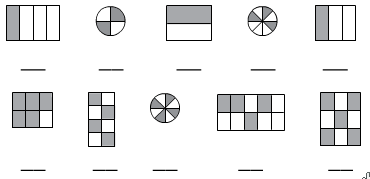 Part 2:  Shade the figures to show the fraction below it.  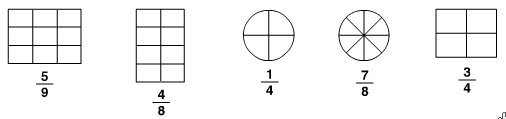 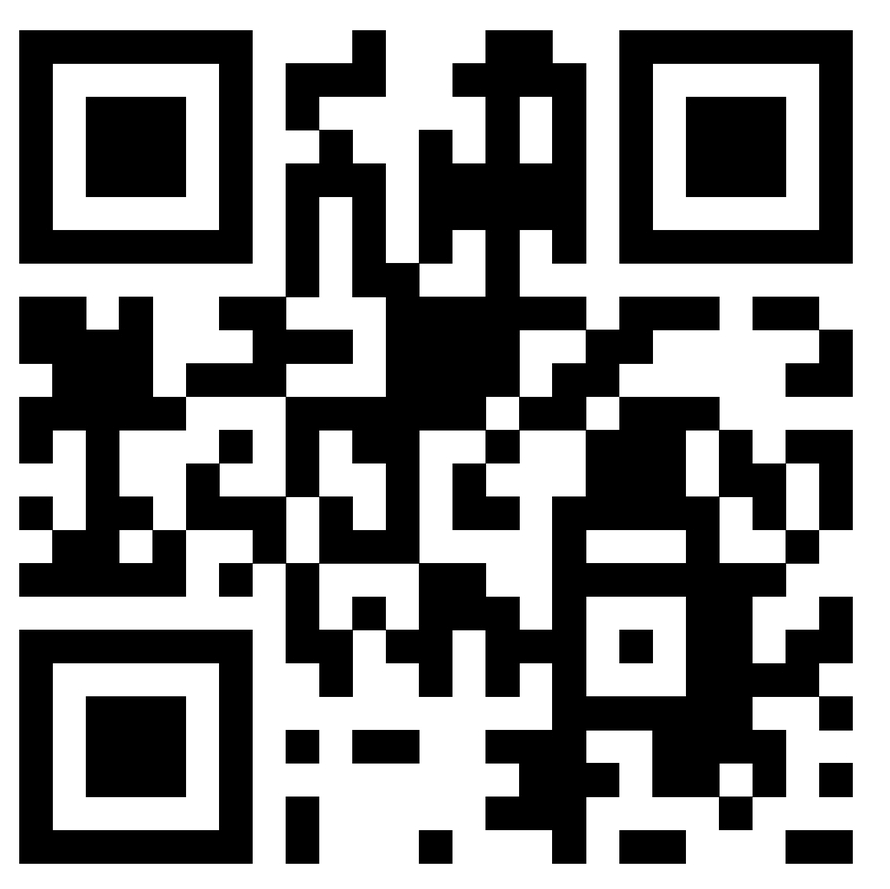 ReviewWrite the time shown on each of the clocks.  awQ  awR   aRound each of the following to the place value below the number.      6,206                           4,825	                7,099 hundreds place        thousands place            tens place  __________                 __________                _________ Fraction HWTUESDAYPart 1:  Write what fraction of each shape is shaded.  Part 2:  Shade the figures to show the fraction below it. 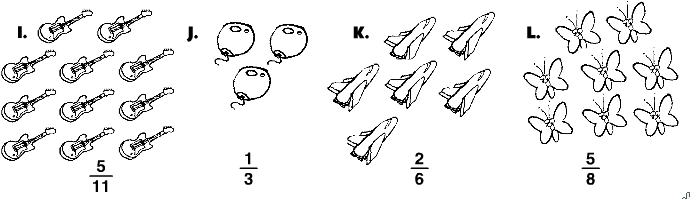 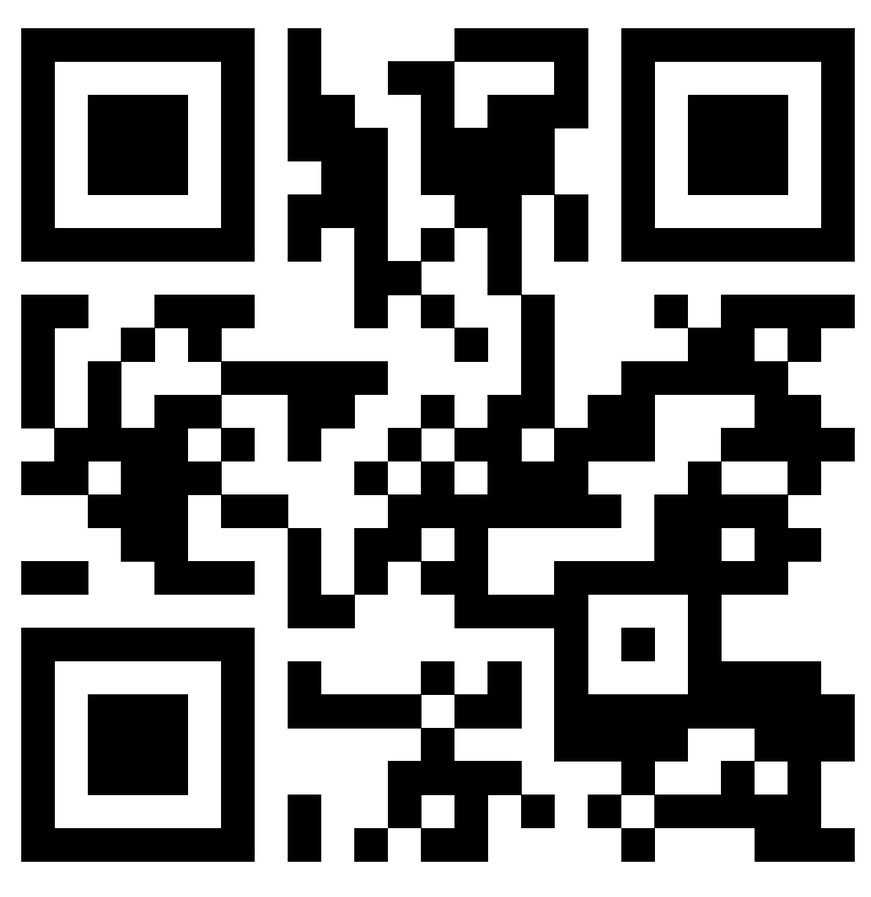 Review Write an example for each of the following. Maria and Nicky picked tomatoes in their vegetable garden.  Maria picked 49 tomatoes and Nicky picked 62.  If they used 25 tomatoes to make pasta sauce how many did they have left? WEDNESDAYA fraction model is drawn inside each box.  Name the fractional part that is shaded. 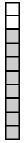    Fraction:   _________      	   Fraction:   _________	              3.  Shade each model to represent the fraction or mixed number written below each box.    Fraction: 				Fraction:		     one and two fourths		three and two tenths		            ReviewFill in the chart using elapsed time.  THURSDAYShade each model to represent the fraction or mixed number written below each box. Fraction: 				               Fraction:			              Fraction:     one and one fourth		     two and five eights	Answer the following questions below. 1.  Rowena puts 7 socks in the washing machine.  Four of them are black and 3 are white.  What fraction of the socks is black?  _________________  What fraction is white?  ________________Review1.  There was a fire in the building down the street. It was so large that our city had to call in 6 fire trucks. Each truck had 9 firemen riding on it. How many firemen arrived to fight the fire?2.  Hunter works at the zoo. He fed the moose breakfast, put a loose duck back in the pond, and fed 7 tigers. He worked 5 hours. If he is paid 5 dollars per hour, how much money did he make?3.  Emily and Morgan are making teddy bears. They will take the teddy bears to the Children's Hospital. Sick children will get the bears. So far they have made 13 bears. They use 2 buttons on each bear's shirt. How many buttons have they used in all?4.  Kevin hung up 24 towels. If each clothesline held 8 towels, how many clotheslines were needed?PropertyExampleIdentity property of addition Identity property of multiplication Commutative property of addition Commutative property of multiplication Start TimeEnd TimeList the hoursElapsed Time!$4:05 p.m.8:05 p.m.